Foreldreundersøkelsen 2016      Resultater HuskestuaUtvalgÅrBesvarte / InvitertePrikketSist oppdatertHuskestua barnehage 2015-201647 / 51 (92,16 %)24.04.2016Stavanger kommune – alleStavanger kommune – KommunaleStavanger kommune - PrivateHuskestua barnehage Generelt om barnehagen4,13,94,34,5Relasjon mellom barn og voksen4,74,74,75Barnets trivsel4,64,64,74,9Informasjon4,24,14,34,7Barnets utvikling4,64,64,74,9Medvirkning4,24,14,34,6Henting og levering4,44,44,54,8Tilvenning og skolestart4,44,44,64,8Tilfredshet4,54,44,64,9Bakgrunn-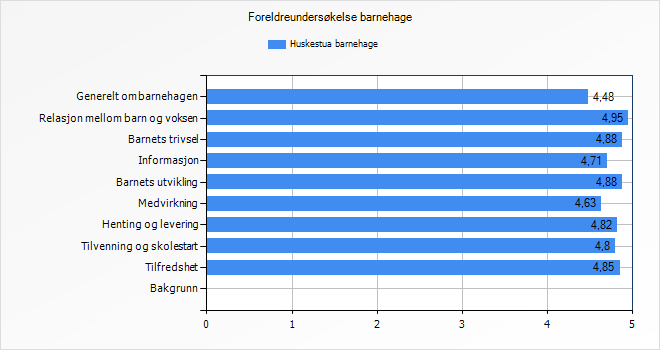 